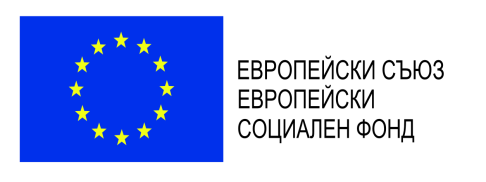 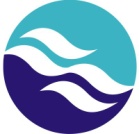 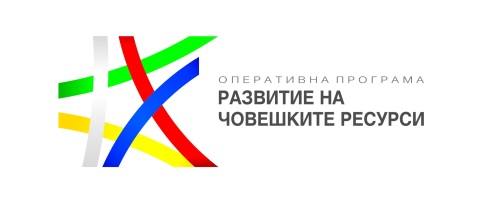 „Водоснабдяване и Канaлизация-Сливен” ООД уведомява, че на 27.08.2018 г. (понеделник) от 10.00 часа в Регионален пресклуб БТА – Сливен, намиращ се в гр.Сливен, ул.”Димитър Добрович”№3 ще се проведе заключителна  пресконференция по  Проект BG05M9OP001-1.008-0507-C01„Подобряване на качеството на работните места във ВОДОСНАБДЯВАНЕ И КАНАЛИЗАЦИЯ - СЛИВЕН ООД”.  Проектът се финансира от Оперативна програма „Развитие на човешките ресурси“, съфинансиран от Европейския съюз чрез Европейския социален фонд."ВОДОСНАБДЯВАНЕ И КАНАЛИЗАЦИЯ - СЛИВЕН" ООД кани заинтересованите страни, медиите и широката общественост да се запознаят с изпълнените дейности и постигнатите резултати от реализация на проекта, който е с обща стойност 360 588.26 лв. Общата цел на проекта е подобряване на работната среда, чрез осигуряване на по-добри и безопасни условия на труд при спазване на нормите и изискванията на законодателството на Република България по безопасност и здраве при работа. Внедряване на ефективни и гъвкави форми за организация на труда при управлението на човешките ресурси, което да рефлектира положително върху производителността на труда в предприятието.С  уважение,Екипът на  „Водоснабдяване и Канализация-Сливен” ООД